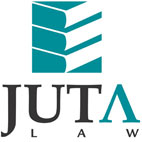 JUTA'S WEEKLY STATUTES BULLETIN(Bulletin 9 of 2018 based on Gazettes received during the week 23 February to 2 March 2018)JUTA'S WEEKLY E-MAIL SERVICEISSN 1022 - 6397PROCLAMATIONS AND NOTICESDepartment of Transport: Notice of publication for comment of Revised White Paper on National Transport Policy (RWPNTP) and notice of consultation workshops published 
(GN 151 in GG 41469 of 28 February 2018) (p4)Notice of publication for comment of draft Roads Policy for South Africa published for comment (GN 192 in GG 41479 of 2 March 2018) (p4)MERCHANDISE MARKS ACT 17 OF 1941Proposed prohibition on the use of the ZA Cap logo, South African Airways logo and Ekurhuleni Metropolitan Municipality logo published for comment 
(GNs 179, 180 & 187 in GG 41473 of 2 March 2018) (pp 297, 299 & 307)INCOME TAX ACT 58 OF 1962Determination of the daily amount in respect of meals and incidental costs for purposes of s. 8 (1) (a) (i) (bb) in respect of the year of assessment commencing 1 March 2018 published (GN 169 in GG 41473 of 2 March 2018) (p229)Determination of the rate per kilometre in respect of motor vehicles for the purposes of s. 8 (1) (b) (ii) and (iii) published in respect of years of assessment commencing on or after 1 March 2018 (GN 170 in GG 41473 of 2 March 2018) (p259)Section 12I Tax Allowance Programme: Application approved 
(GenN 95 in GG 41473 of 2 March 2018) (p461)LONG-TERM INSURANCE ACT 52 OF 1998Notice of publication of proposed amendments to the Policyholder Protection Rules (PPRs) published for comment (BN 30 in GG 41473 of 2 March 2018) (p512)INCOME TAX ACT 58 OF 1962, UNEMPLOYMENT INSURANCE CONTRIBUTIONS ACT 4 OF 2002 & SKILLS DEVELOPMENT LEVIES ACT 9 OF 1999Notice prescribing the date by which an employer must render a return published 
(GN 168 in GG 41473 of 2 March 2018) (p225)SUBDIVISION OF AGRICULTURAL LAND ACT 70 OF 1970Exclusion of land from the application of the Act in: 	•	Franshoek, Klapmuts, Lamotte, Lyndoch, Pniel, Languedoc, Kylemore, Raithby, Wemmershoek and Stellenbosch, Stellenbosch Local Municipality, Western Cape;	•	Tlokwe Local Municipality, North West;	•	City of Cape Town Metro Municipality, Western Cape;	•	Abbotsdale, Mooreesburg, Ongegund, Riebeek-Kasteel and Yzerfontein, Swartland Local Municipality, Western Cape;	•	KwaDukuza Municipality, KwaZulu-Natal;	•	Mandeni, Umswathi Municipality, KwaZulu-Natal;	•	Richmond, Impendle Municipality, KwaZulu-Natal;	•	Umgeni Local Municipality, KwaZulu-Natal, Witbank, Emalahleni Local Municipality, Mpumalanga, Mpofana Local Municipality, KwaZulu-Natal and Mkhambathini Local Municipality, KwaZulu-Natal; and 	•	City of Matlosana Local Municipality, North West and Makhado Local Municipality, Limpopo published (GNs 152-160 in GG 41473 of 2 March 2018) (pp 16, 18, 19, 22, 23, 24, 25, 26 & 28)HEALTH PROFESSIONS ACT 56 OF 1974Health Professions Council of South Africa: Annual fees payable by registered practitioners published and BN 10 in GG 40625 of 17 February 2017 repealed with effect from 1 April 2018 (BN 27 in GG 41473 of 2 March 2018) (p463)ROAD TRANSPORTATION ACT 74 OF 1977Western Cape Ministry of Transport and Public Works: Notice of intention to institute extraordinary measures in a declared area regarding taxi violence in the Langa area published for comment (GenN 97 in GG 41476 of 1 March 2018) (p4)RULES BOARD FOR COURTS OF LAW ACT 107 OF 1985Declaration of districts and sub-districts for implementation of Chapter 2 of the Rules Regulating the Conduct of the proceedings of the Magistrates' Courts of South Africa regarding mediation published with effect from 1 April 2018 (GN 150 in GG 41468 of 28 February 2018) (p4)AGRICULTURAL PRODUCE AGENTS ACT 12 OF 1992Rules in respect of Livestock Agents, 2017 published 
(BN 28 in GG 41473 of 2 March 2018) (p468)CONSTITUTION OF THE REPUBLIC OF SOUTH AFRICA, 1996 Department of Justice and Constitutional Development: Extension of comment period on proposed amendment to the Constitution redetermining the geographical areas of the provinces of the Eastern Cape, KwaZulu-Natal, the North West and the Northern Cape published for comment in GN 1310 in GG 41276 of 24 November 2017 from 28 February 2018 to 31 March 2018 published (DOJ & CD media statement, 28 February 2018)MARKETING OF AGRICULTURAL PRODUCTS ACT 47 OF 1996Request for the continuation of statutory measures related to levies, registration and records and returns in the red meat published for comment by directly affected groups 
(GN 161 in GG 41473 of 2 March 2018) (p29)HIGHER EDUCATION ACT 101 OF 1997Minimum Admission requirements for Higher Certificate, Diploma and Bachelor's Degree programmes requiring a Senior Certificate amended and designated list of subjects revoked (GN 165 in GG 41473 of 2 March 2018) (p213)Notice of publication for comment of draft revised Language Policy for Higher Education (GN 147 in GG 41463 of 23 February 2018) (p4)NATIONAL WATER ACT 36 OF 1998Reserve determination of water resources for the Olifants-Doorn catchments published 
(GN 189 in GG 41473 of 2 March 2018) (p310)NATIONAL ENVIRONMENTAL MANAGEMENT ACT 107 OF 1998Draft Generic Environmental Management Programme (EMPr) for the Development and Expansion for Overhead Electricity Transmission and Distribution Infrastructure published for comment (GN 162 in GG 41473 of 2 March 2018) (p34)Draft Generic Environmental Management Programme (EMPr) for the Development and Expansion of Substation Infrastructure for the Transmission and Distribution of Electricity published for comment (GN 163 in GG 41473 of 2 March 2018) (p101)Gauteng Provincial Environmental Management Framework Standard, 2018 (GPEMF Standard, 2018) and Appendices published with effect from 60 days from date of publication 
(GN 164 in GG 41473 of 2 March 2018) (p167)MEDICAL SCHEMES ACT 131 OF 1998Council for Medical Schemes: Registered medical schemes published and GenN 147 in GG 40639 of 24 February 2017 replaced (GenN 93 in GG 41473 of 2 March 2018) (p454)NATIONAL NUCLEAR REGULATOR ACT 47 OF 1999Fees for nuclear authorisations payable to the Regulator for the period 1 April 2017 to 31 March 2018 published (GenN 92 in GG 41473 of 2 March 2018) (p452)SOUTH AFRICAN WEATHER SERVICE ACT 8 OF 2001Proposed regulations regarding fees for the provision of aviation meteorological services published for comment (GN R148 in GG 41464 of 27 February 2018) (p4)ELECTRONIC COMMUNICATIONS ACT 36 OF 2005Independent Communications Authority of South Africa (ICASA): Notice of public hearings on the Draft Number Portability Regulations, 2017 published for comment in GN 1309 in GG 41275 of 24 November 2017 published 
(GN 191 in GG 41477 of 2 March 2018) (p4)Expiry of Individual Electronic Communications Network Services (I-ECNS) and Individual Electronic Communications Services (I-ECS) Licences issued to Blue IQ Investment Holdings published (GenN 94 in GG 41473 of 2 March 2018) (p459)NATIONAL REGULATOR FOR COMPULSORY SPECIFICATIONS ACT 5 OF 2008Proposed compulsory specification for polymer film for damp-proofing and waterproofing in buildings published for comment (GN 172 in GG 41473 of 2 March 2018) (p275)Compulsory Specification for Hydraulic Brake and Clutch Fluid VC 8013 amended with effect from six months after publication (GN 173 in GG 41473 of 2 March 2018) (p284)COMPANIES ACT 71 OF 2008Companies and Intellectual Property Commission (CIPC):Notice that digital reporting of annual financial statements (AFS) will be required using Extensible Business Reporting Language (XBRL) and that the current mechanism of submission of annual financial statements in PDF is to be discontinued with effect from 1 July 2018 published (GN 177 in GG 41473 of 2 March 2018) (p295)Practice Notice 6 of 2011 revised regarding the detail required for registration of external companies (GN 178 in GG 41473 of 2 March 2018) (p296)Notice of introduction of new online filing method for changes to authorised shares as per form COR15.2 published (GN 181 in GG 41473 of 2 March 2018) (p301)FINANCIAL MARKETS ACT 19 OF 2012Proposed amendments to the JSE Listing Requirements: Transferability of Securities published for comment (BN 29 in GG 41473 of 2 March 2018) (p511)BILLDraft Civil Union Amendment Bill, 2018 published for comment 
(GenN 96 in GG 41475 of 1 March 2018) (p4)PROVINCIAL LEGISLATIONEASTERN CAPEEastern Cape General Law Amendment Act 4 of 2017 
(PN 32 in PG 4003 of 26 February 2018) (p13)Date of commencement: 26 February 2018Repeals: Cultural Institutions Decree 23 of 1990 (Ciskei), Pounds Act 43 of 1984 (Ciskei) and Pounds Ordinance 18 of 1938Adjustments Appropriation Act (Eastern Cape) 5 of 2017 
(PN 35 in PG 4003 of 26 February 2018) (p19)Date of commencement: 26 February 2018GAUTENGDraft Gauteng Industry Transformation Regulatory Authority Bill, 2018, published for comment (PN 200 in PG 49 of 27 February 2018) (p3)Gauteng Public Library and Information Services Act 5 of 2014: Draft Regulations relating to Norms and Standards for Public Library and Information Services in the Gauteng Province, 2018 published for comment (PN 222 in PG 50 of 28 February 2018) (p105)Spatial Planning and Land Use Management Act 16 of 20113: City of Johannesburg Metropolitan Municipality: Notice of two draft policies: 'Nodal review' and 'Inclusionary Housing Incentives, Regulations and Mechanisms' published for comment 
(LAN 399 in PG 52 of 28 February 2018) (p3)KWAZULU-NATALCorrection notice to Transfer of funds to municipalities as published under PN 127 in PG 1910 of 21 December 2017 published (PN 16 in PG 1931 of 1 March 2018) (p16)Greater Kokstad Local Municipality: Spatial Planning and Land Use Management Amendment By-law, 2017 published (MN 13 in PG 1931 of 1 March 2018) (p170)Spatial Planning and Land Use Management Act 16 of 2013: eThekwini Local Municipality: Notice of Draft Spatial Development Framework 2018-2019 published for comment 
(MN 14 in PG 1932 of 1 March 2018) (p3)MPUMALANGALocal Government: Municipal Systems Act 32 of 2000: Mpumalanga Province Consolidated Annual Municipal Performance Report for the 2015/16 financial year published 
(PN 18 in PG 2903 of 2 March 2018) (p13)Constitution of the Republic of South Africa, 1996 and Local Government: Municipal Structures Act 117 of 1998: City of Mbombela Local Municipality: Standing Rules of Order of Council published (LAN 15 in PG 2903 of 2 March 2018) (p110)Mpumalanga Adjustments Appropriation Act 3 of 2017 
(PremN 1 in PG 2905 of 1 March 2018) (p3)Date of commencement: 1 March 2018NORTHERN CAPENorthern Cape Adjustment Appropriation Act 2 of 2017 
(GenN 13 in PG 2167 of 26 February 2018) (p12)Date of commencement: 12 February 2018Local Government: Municipal Finance Management Act 56 of 2003: Northern Cape Municipal Consolidated Statement: 2nd Quarter ending 31 December 2017 of the 2017/18 municipal financial year published (GenN 17 in PG 2167 of 26 February 2018) (p20)WESTERN CAPEDisaster Management Act 57 of 2002: Extension of the declaration of a provincial state of drought disaster in the Western Cape for one month from 24 February 2018 to 23 March 2018 published (PN 23 in PG 7882 of 21 February 2018) (p2)Disaster Management Act 57 of 2002: Extension of declaration of a provincial state of disaster as a result of the magnitude and severity of the fires and storms in the Western Cape for one month from 1 March 2018 to 31 March 2018 published 
(PN 24 in PG 7883 of 23 February 2018) (p114)Disaster Management Act 57 of 2002: Stellenbosch Local Municipality: Extension of declaration of a local state of drought disaster from 20 March 2018 to 20 April 2018 published 
(LAN 55301 in PG 7883 of 23 February 2018) (p119)Local Government: Municipal Systems Act 32 of 2000 and Western Cape Land Use Planning Act 3 of 2014: Drakenstein Local Municipality: Notice of intention to adopt new Zoning Scheme and draft Zoning Scheme By-law published for comment 
(LAN 55292 in PG 7883 of 23 February 2018) (p120)This information is also available on the daily legalbrief at www.legalbrief.co.za